ИБРЕСИНСКИЙ ВЕСТНИК№ 13 от 24 мая  2019 годаИНФОРМАЦИОННЫЙ ЛИСТАДМИНИСТРАЦИИ ИБРЕСИНСКОГО РАЙОНАОб утверждении Порядка уведомления представителя нанимателя (работодателя) о фактах обращения в целях склонения муниципального служащего администрации Ибресинского района к совершению коррупционных правонарушений В целях реализации части 5 статьи 9 Федерального закона от 25.12.2008г. №273-ФЗ «О противодействии коррупции», администрация  Ибресинского района п о с т а н о в л я е т:1. Утвердить Порядок уведомления представителя нанимателя (работодателя) о фактах обращения в целях склонения муниципального служащего администрации Ибресинского района к совершению коррупционных правонарушений согласно приложению к настоящему постановлению.2. Признать утратившим силу постановление администрации Ибресинского района от 10.11.2010 г. №510 «О порядке уведомления представителя нанимателя о фактах обращения в целях склонения муниципального служащего к совершению коррупционных правонарушений».3. Настоящее постановление вступает в силу после его официального опубликования.Глава администрации Ибресинского района                                                                         С.В. ГорбуновШестеринова С.В.2-12-10Приложениек постановлению администрации Ибресинского районаот 15.05.2019 г. № 256Порядок
уведомления представителя нанимателя (работодателя) о фактах обращения в целях склонения муниципального служащего администрации Ибресинского района к совершению коррупционных правонарушенийПорядок уведомления представителя нанимателя (работодателя) о фактах обращения в целях склонения муниципального служащего администрации Ибресинского района к совершению коррупционных правонарушений (далее - Порядок) разработан в соответствии с частью 5 статьи 9 Федерального закона от 25.12.2008г. №273-ФЗ «О противодействии коррупции» и определяет способ уведомления представителя нанимателя (работодателя) о фактах обращения в целях склонения муниципального служащего администрации Ибресинского района (далее - муниципальный служащий) к совершению коррупционных правонарушений, перечень сведений, содержащихся в уведомлениях, организацию проверки этих сведений и порядок регистрации уведомлений.1. Муниципальный служащий обязан незамедлительно уведомить представителя нанимателя (работодателя) обо всех случаях обращения к нему каких-либо лиц в целях склонения его к совершению коррупционных правонарушений.В случае нахождения муниципального служащего в командировке, в отпуске, вне места прохождения службы он обязан уведомить представителя нанимателя (работодателя) незамедлительно с момента прибытия к месту прохождения службы.2. Уведомление представителя нанимателя (работодателя) о фактах обращения в целях склонения муниципального служащего к совершению коррупционных правонарушений (далее - уведомление) осуществляется письменно по форме согласно приложению №1 к Порядку путем передачи его уполномоченному представителем нанимателя (работодателем) муниципальному служащему (далее - уполномоченное лицо) или направления такого уведомления по почте.3. Перечень сведений, подлежащих отражению в уведомлении, должен содержать:- фамилию, имя, отчество, должность, место жительства и телефон лица, направившего уведомление;- описание обстоятельств, при которых стало известно о случаях обращения к муниципальному служащему в связи с исполнением им служебных обязанностей каких-либо лиц в целях склонения его к совершению коррупционных правонарушений (дата, место, время, другие условия). Если уведомление направляется муниципальным служащим, указанным в пункте 10 настоящего Порядка, указываются фамилия, имя, отчество и должность служащего, которого склоняют к совершению коррупционных правонарушений;- подробные сведения о коррупционных правонарушениях, которые должен был бы совершить муниципальный служащий по просьбе обратившихся лиц;- все известные сведения о физическом (юридическом) лице, склоняющем к коррупционному правонарушению;- способ и обстоятельства склонения к коррупционному правонарушению, а также информацию об отказе (согласии) принять предложение лица о совершении коррупционного правонарушения.4. Уведомления подлежат обязательной регистрации в специальном журнале, который должен быть прошит и пронумерован, а также заверен оттиском печати администрации Ибресинского района. Структура журнала приведена в приложении №2 к Порядку.Ведение журнала в администрации Ибресинского района возлагается на отдел организационной работы (далее - Уполномоченное лицо).5. Уполномоченное лицо, принявшее уведомление, помимо его регистрации в журнале, обязано выдать муниципальному служащему, направившему уведомление, под роспись талон-уведомление с указанием данных о лице, принявшем уведомление, дате и времени его принятия.Талон-уведомление состоит из двух частей: корешка талона-уведомления и талона-уведомления (приложение №3 к Порядку).После заполнения корешок талона-уведомления остается у уполномоченного лица, а талон-уведомление вручается муниципальному служащему, направившему уведомление.В случае, если уведомление поступило по почте, талон-уведомление направляется муниципальному служащему, направившему уведомление, по почте заказным письмом.Отказ в регистрации уведомления, а также невыдача талона-уведомления не допускается.6. Конфиденциальность полученных сведений обеспечивается представителем нанимателя (работодателя).7. Организация проверки сведений о случаях обращения к муниципальному служащему в связи с исполнением служебных обязанностей каких-либо лиц в целях склонения его к совершению коррупционных правонарушений или о ставших известными фактах обращения к иным муниципальным служащим каких-либо лиц в целях склонения их к совершению коррупционных правонарушений осуществляется Уполномоченным лицом по поручению представителя нанимателя (работодателя) путем направления уведомлений в прокуратуру, полицию, ФСБ России, проведения бесед с муниципальным служащим, подавшим уведомление, указанным в уведомлении, получения от муниципального служащего пояснения по сведениям, изложенным в уведомлении.8. Уведомление направляется представителем нанимателя (работодателя) в органы прокуратуры, полиции, ФСБ России либо в их территориальные органы не позднее 10 дней с даты его регистрации в журнале. По решению представителя нанимателя (работодателя) уведомление может направляться как одновременно во все перечисленные государственные органы, так и в один из них по компетенции.В случае направления уведомления одновременно в несколько федеральных государственных органов (их территориальные органы) в сопроводительном письме перечисляются все адресаты с указанием реквизитов исходящих писем.9. Муниципальный служащий, которому стало известно о факте обращения к иным муниципальным служащим, в связи с исполнением служебных обязанностей каких-либо лиц в целях склонения их к совершению коррупционных правонарушений, вправе уведомлять об этом представителя нанимателя (работодателя) в порядке, аналогичном настоящим рекомендациям.10. Государственная защита муниципального служащего, уведомившего представителя нанимателя (работодателя), органы прокуратуры или другие федеральные государственные органы либо их территориальные органы о фактах обращения в целях склонения его к совершению коррупционного правонарушения, о фактах обращения к иным муниципальным служащим в связи с исполнением служебных обязанностей каких-либо лиц в целях склонения их к совершению коррупционных правонарушений, в связи с его участием в уголовном судопроизводстве в качестве потерпевшего или свидетеля обеспечивается в порядке и на условиях, установленных Федеральным законом от 20.08.2004г. №119-ФЗ «О государственной защите потерпевших, свидетелей и иных участников уголовного судопроизводства».11. Представителем нанимателя (работодателем) принимаются меры по защите муниципального служащего, уведомившего представителя нанимателя (работодателя), органы прокуратуры или другие государственные органы о фактах обращения в целях склонения его к совершению коррупционного правонарушения, о фактах обращения к иным муниципальным служащим в связи с исполнением служебных обязанностей каких-либо лиц в целях склонения их к совершению коррупционных правонарушений, в части обеспечения муниципальному служащему гарантий, предотвращающих его неправомерное увольнение, перевод на нижестоящую должность, лишение или снижение размера премии, перенос времени отпуска, привлечение к дисциплинарной ответственности в период рассмотрения представленного муниципальным служащим уведомления.В случае привлечения к дисциплинарной ответственности муниципального служащего, указанного в абзаце первом настоящего пункта, обоснованность такого решения рассматривается на заседании комиссии по соблюдению требований к служебному поведению муниципальных служащих и урегулированию конфликта интересов.Приложение №1
к Порядку уведомления представителя
нанимателя (работодателя) о фактах
обращения в целях склонения муниципального
служащего администрации Ибресинского
района к совершению
коррупционных правонарушений                                  _______________________________________                                        (Ф.И.О., должность представителя                                                нанимателя (работодателя)                                  _______________________________________                                                     (наименование органа                                                 местного самоуправления)                                  от ____________________________________                                                      (Ф.И.О., должность                                                муниципального служащего,                                               место жительства, телефон)Уведомлениео факте обращения в целях склонения муниципального служащегок совершению коррупционных правонарушенийСообщаю, что:1. ______________________________________________________________________      (описание обстоятельств, при которых стало известно о случаях_________________________________________________________________________      обращения к муниципальному служащему в связи с исполнением_________________________________________________________________________       им служебных обязанностей каких-либо лиц в целях склонения_________________________________________________________________________          его к совершению коррупционных правонарушений________________________________________________________________________.             (дата, место, время, другие условия))2. ______________________________________________________________________       (подробные сведения о коррупционных правонарушениях, которые_________________________________________________________________________               должен был бы совершить муниципальный служащий________________________________________________________________________.                     по просьбе обратившихся лиц)3. ______________________________________________________________________          (все известные сведения о физическом (юридическом) лице,________________________________________________________________________.            склоняющем к коррупционному правонарушению)4. ______________________________________________________________________    (способ и обстоятельства склонения к коррупционному правонарушению_________________________________________________________________________ (подкуп, угроза, обман и т.д.), а также информация об отказе (согласии)________________________________________________________________________.   принять предложение лица о совершении коррупционного правонарушения)_____________________________________ (дата, подпись, инициалы и фамилия)Приложение №2
к Порядку уведомления представителя
нанимателя (работодателя) о фактах
обращения в целях склонения муниципального
служащего администрации Ибресинского
района к совершению
коррупционных правонарушенийЖурналрегистрации уведомлений о фактах обращенияв целях склонения муниципального служащегок совершению коррупционных правонарушений_________________________________________________________________________           (наименование органа местного самоуправления)Приложение №3
к Порядку уведомления представителя
нанимателя (работодателя) о фактах
обращения в целях склонения муниципального
служащего администрации Ибресинского
района к совершению
коррупционных правонарушений                         ТАЛОН-КОРЕШОК           │        ТАЛОН-УВЕДОМЛЕНИЕ        ││            N __________           │           N __________            ││                                   │                                   ││ Уведомление принято от ___________│ Уведомление принято от ___________││___________________________________│___________________________________││___________________________________│___________________________________││ (Ф.И.О. муниципального служащего) │ (Ф.И.О. муниципального служащего) ││                                   │                                   ││ Краткое содержание уведомления ___│ Краткое содержание уведомления ___││___________________________________│___________________________________││___________________________________│___________________________________││___________________________________│___________________________________││___________________________________│___________________________________││                                   │                                   ││                                   │ Уведомление принято:              ││___________________________________│___________________________________││     (подпись и должность лица,    │     (Ф.И.О., должность лица,      ││      принявшего уведомление)      │      принявшего уведомление)      ││                                   │___________________________________││      "__" __________ 20__ г.      │         (номер по Журналу)        ││                                   │      "___" __________ 20__ г.     ││___________________________________│                                   ││     (подпись лица, получившего    │___________________________________││         талон-уведомление)        │ (подпись муниципального служащего,││                                   │     принявшего уведомление)       ││      "___" __________ 20__ г.     │                                   ││                                   │                                   │└───────────────────────────────────┴───────────────────────────────────┘О внесении изменений в постановление администрации Ибресинского района Чувашской Республики от 26.12.2018 №755 «Об утверждении перечня объектов для отбывания наказания в виде исправительных и обязательных работ»В соответствии со статьей  50 Уголовного кодекса Российской Федерации, с  частью 1 статьи 39 Уголовно-исполнительного кодекса Российской Федерации, письмом    Канашского  межмуниципального филиала ФКУ УИИ УФСИН  России по Чувашской Республике-Чувашии» от 06.05.2019 №21/ТО/41/5-607, администрация Ибресинского района Чувашской Республики постановляет:1. Внести  в постановление администрации Ибресинского района Чувашской Республики  от 26.12.2018 № 755 «Об утверждении перечня объектов для отбывания наказания в виде исправительных и обязательных работ» (далее – постановление) следующее изменение:1) приложение №1 к постановлению «Перечень объектов для отбывания наказания осужденными к исправительным работам, не имеющим основного места работы, состоящими на учете Канашского межмуниципального филиала Федерального казенного учреждения "Уголовно-исполнительная инспекция" УФСИН России по Чувашской Республике - Чувашии (по согласованию) на территории Ибресинского района Чувашской Республики»  дополнить пунктом 30 следующего содержания:2. Настоящее постановление вступает в силу после  его официального опубликования.Глава администрацииИбресинского района                                                                               С.В. ГорбуновИ.Н.Михайлова2-12-29ИЗВЕЩЕНЯ О ПРЕДСТОЯЩЕМ ПРЕДОСТАВЛЕНИИ ЗЕМЕЛЬННЫХ УЧАСТКОВ ДЛЯ ВЕДЕНИЯ ЛИЧНОГО ПОДСОБНОГО ХОЗЯЙСТВА НА ПРАВО ЗАКЛЮЧЕНИЯ ДОГОВОРА АРЕНДЫ И КУПЛИ-ПРОДАЖИ ЗЕМЕЛЬННЫХ УЧАСТКОВ БЕЗ ТОРГОВ27 мая  2019г.Администрация Ибресинского района, в соответствии со ст.ст. 39.3, 39.6, 39.18 Земельного кодекса Российской Федерации извещает: Лот 1. О возможности предоставления в аренду сроком на 20 лет без торгов земельного участка с разрешенным использованием - для ведения личного подсобного хозяйства, земли населенных пунктов, расположенного по адресу: Чувашская Республика, Ибресинский район, Малокармалинское сельское поселение, с. Малые Кармалы, улица Мира, площадью 5015 кв.м. Кадастровый номер 21:10:000000:6801;Лот 2. О возможности предоставления в аренду сроком на 20 лет без торгов земельного участка с разрешенным использованием - для ведения личного подсобного хозяйства, земли населенных пунктов, расположенного по адресу: Чувашская Республика, Ибресинский район, Хормалинское сельское поселение, д. Андрюшево,  площадью 5350 кв.м. Кадастровый номер 21:10:110103:221;Лот 3. О возможности предоставления в аренду сроком на 20 лет без торгов земельного участка с разрешенным использованием - для ведения личного подсобного хозяйства, земли населенных пунктов, расположенного по адресу: Чувашская Республика, Ибресинский район, Андреевское сельское поселение, д. Андреевка, ул. Николаева, площадью 2458 кв.м. Кадастровый номер 21:10:140101:197;Лот 4. О возможности предоставления в аренду сроком на 20 лет без торгов земельного участка с разрешенным использованием - для ведения личного подсобного хозяйства, земли населенных пунктов, расположенного по адресу: Чувашская Республика, Ибресинский район, Хормалинское сельское поселение, д. Новые Высли, площадью 2144 кв.м. Кадастровый номер 21:10:090601:269;Лот 5. О возможности предоставления в аренду сроком на 20 лет без торгов земельного участка с разрешенным использованием - для ведения личного подсобного хозяйства, земли населенных пунктов, расположенного по адресу: Чувашская Республика, Ибресинский район, Ширтанское сельское поселение, д. Сосновка, ул. Московская площадью 2078 кв.м. Кадастровый номер 21:10:152701:255;Лот 6. О возможности предоставления в собственность без торгов земельного участка с разрешенным использованием - для ведения личного подсобного хозяйства, земли населенных пунктов, расположенного по адресу: Чувашская Республика, Ибресинский район, Кировское сельское поселение, п. Спотара, ул. Заводская, площадью 2545 кв.м. Кадастровый номер 21:10:280101:221;Лот 7. О возможности предоставления в собственность без торгов земельного участка с разрешенным использованием - для ведения личного подсобного хозяйства, земли населенных пунктов, расположенного по адресу: Чувашская Республика, Ибресинский район, Кировское сельское поселение, п. Спотара, ул. Заводская, площадью 3396 кв.м. Кадастровый номер 21:10:280101:222;Лот 8. О возможности предоставления в собственность без торгов земельного участка с разрешенным использованием - для ведения личного подсобного хозяйства, земли населенных пунктов, расположенного по адресу: Чувашская Республика, Ибресинский район, Кировское сельское поселение, п. Спотара, ул. Заводская, площадью 3000 кв.м. Кадастровый номер 21:10:280101:223;Лот 9. . О возможности предоставления в аренду сроком на 3 года без торгов земельного участка с разрешенным использованием – сельскохозяйственное использование (сенокошение), земли сельскохозяйственного назначения, расположенного по адресу: Чувашская Республика, Ибресинский район, Андреевское сельское поселение, площадью 14488 кв.м. Кадастровый номер 21:10:140201:1089;Лот 10. О возможности предоставления в аренду сроком на 20 лет без торгов земельного участка с разрешенным использованием - для ведения личного подсобного хозяйства, земли населенных пунктов, расположенного по адресу: Чувашская Республика, Ибресинский район, Хормалинское сельское поселение, д. Андрюшево, ул. Ленина, площадью 2369 кв.м. Кадастровый номер 21:10:110101:241;Граждане, заинтересованные в предоставлении в собственность или в аренду        вышеуказанные земельные участки, в течение тридцати дней со дня опубликования настоящего извещения с 24 апреля – 23 мая 2019г., вправе подавать заявления о намерении участвовать в аукционе по продажи в собственность или в предоставлении в аренду земельных участков.Заявления о намерении участвовать в аукционе по предоставлению в аренду или продажу выше указанных земельных участков принимаются нарочно с даты публикации извещения в течение 30 календарных дней, по адресу: Чувашская Республика, Ибресинский район, п. Ибреси, ул. Маресьева, д.49, к.304 (Отдел экономики и управления имуществом администрации Ибресинского района), тел. 8(83538) 2-25-71Для ознакомления со схемой расположения земельных участков, предоставляемого в аренду или в собственность необходимо обратиться с 8-00 до 12-00 часов, каждый день по адресу: Чувашская Республика, Ибресинский район, п. Ибреси, ул. Маресьева, д.49, к.304 (Отдел экономики и управления имуществом администрации Ибресинского района) тел. 8(83538) 2-25-71, выходной день - суббота, воскресенье или по кадастровому номеру в справочной информации по объектам недвижимости в режиме online сайта Росреестра (rosreestr.ru).О внесении изменений в постановление администрации Ибресинского района Чувашской Республики 22.05.2015 № 287 «Об утверждении  Административного Регламента осуществления муниципального контроля в области  торговой деятельности на территории Ибресинского района Чувашской Республики»В соответствии с Федеральным законом от 26.12.2008 № 294-ФЗ «О защите прав юридических лиц и индивидуальных предпринимателей при осуществлении государственного контроля (надзора) и муниципального контроля», руководствуясь Уставом Ибресинского района Чувашской Республики, администрация Ибресинского района Чувашской Республики постановляет:1. Внести в постановление администрации Ибресинского района Чувашской Республики от 22.05.2015г. №287 «Об утверждении Административного Регламента осуществления муниципального контроля в области торговой деятельности на территории Ибресинского района Чувашской Республики» (с изменениями, внесенными постановлениями  администрации Ибресинского района Чувашской Республики от 4 марта 2016 г. №119, 1 декабря 2016 г. №654, 28 сентября 2018 г. №521) следующие изменения:1.1. Административный регламент дополнить разделом 7 следующего содержания:«7. Особенности организации и проведения в 2019 - 2020 годах плановых проверок при осуществлении муниципального контроля в отношении субъектов малого предпринимательства7.1. Плановые проверки в отношении юридических лиц, индивидуальных предпринимателей, отнесенных в соответствии со статьей 4 Федерального закона от 24 июля 2007 года N 209-ФЗ "О развитии малого и среднего предпринимательства в Российской Федерации" к субъектам малого предпринимательства, сведения о которых включены в единый реестр субъектов малого и среднего предпринимательства, не проводятся с 1 января 2019 года по 31 декабря 2020 года, за исключением:1) плановых проверок юридических лиц, индивидуальных предпринимателей, осуществляющих виды деятельности, перечень которых устанавливается Правительством Российской Федерации в соответствии с частью 9 статьи 9 настоящего Федерального закона;2) плановых проверок юридических лиц, индивидуальных предпринимателей при наличии у органа муниципального контроля информации о том, что в отношении указанных лиц ранее было вынесено вступившее в законную силу постановление о назначении административного наказания за совершение грубого нарушения, определенного в соответствии с Кодексом Российской Федерации об административных правонарушениях, или административного наказания в виде дисквалификации или административного приостановления деятельности либо принято решение о приостановлении и (или) аннулировании лицензии, выданной в соответствии с Федеральным законом от 4 мая 2011 года N 99-ФЗ "О лицензировании отдельных видов деятельности", и с даты окончания проведения проверки, по результатам которой вынесено такое постановление либо принято такое решение, прошло менее трех лет. При этом в ежегодном плане проведения плановых проверок помимо сведений, предусмотренных частью 4 статьи 9 настоящего Федерального закона, приводится информация об указанном постановлении или решении, дате их вступления в законную силу и дате окончания проведения проверки, по результатам которой вынесено такое постановление либо принято такое решение;3) плановых проверок, проводимых по лицензируемым видам деятельности в отношении осуществляющих их юридических лиц, индивидуальных предпринимателей.7.2. Проведение плановой проверки с нарушением требований настоящего раздела является грубым нарушением требований законодательства о муниципальном контроле и влечет недействительность результатов проверки в соответствии с частью 1 статьи 20 Федерального закона от 26.12.2008г. № 294-ФЗ «О защите прав юридических лиц и индивидуальных предпринимателей при осуществлении государственного контроля (надзора) и муниципального контроля.».2. Настоящее постановление вступает в силу после его официального опубликования.Глава администрацииИбресинского района                                                                           С.В. ГорбуновФилиппова Т.И.8 (83538) 2-25-71О внесении изменений в постановление администрации Ибресинского района Чувашской Республики от 26.12.2018 №755 «Об утверждении перечня объектов для отбывания наказания в виде исправительных и обязательных работ»В соответствии со статьей  50 Уголовного кодекса Российской Федерации, с  частью 1 статьи 39 Уголовно-исполнительного кодекса Российской Федерации, письмом    Канашского  межмуниципального филиала ФКУ УИИ УФСИН  России по Чувашской Республике-Чувашии» от 22.05.2019 №21/ТО/41/5-675, администрация Ибресинского района Чувашской Республики постановляет:1. Внести  в постановление администрации Ибресинского района Чувашской Республики  от 26.12.2018 № 755 «Об утверждении перечня объектов для отбывания наказания в виде исправительных и обязательных работ» (далее – постановление) следующее изменение:1) приложение №1 к постановлению «Перечень объектов для отбывания наказания осужденными к исправительным работам, не имеющим основного места работы, состоящими на учете Канашского межмуниципального филиала Федерального казенного учреждения "Уголовно-исполнительная инспекция" УФСИН России по Чувашской Республике - Чувашии (по согласованию) на территории Ибресинского района Чувашской Республики»  дополнить пунктом 31 следующего содержания:2. Настоящее постановление вступает в силу после  его официального опубликования.Глава администрацииИбресинского района                                                                                 С.В. ГорбуновИ.Н.Михайлова2-12-29О внесении изменений в постановление администрации Ибресинского района Чувашской Республики от 24.08.2017 №486 «Об утверждении административного регламента администрации Ибресинского района Чувашской Республики по исполнению муниципальной функции «Осуществление муниципального земельного контроля на территории Ибресинского района Чувашской Республики»В связи с кадровыми изменениями, администрация Ибресинского района Чувашской Республики постановляет:1. Внести в административный регламент администрации Ибресинского района Чувашской Республики по исполнению муниципальной функции «Осуществление муниципального земельного контроля на территории Ибресинского района Чувашской Республики, утвержденный  постановлением администрации Ибресинского района Чувашской Республики от 24.08.2017 №486 следующее изменение:1) приложение №1 «Сведения о месте нахождения и графике работы администрации Ибресинского района и  структурных подразделений администрации Ибресинского района» изложить в новой редакции согласно приложению к настоящему постановлению.2. Настоящее постановление вступает в силу после  его официального опубликования.Глава администрацииИбресинского района                                                                        С.В. ГорбуновЕрмошкин М.П.т.2-25-71Приложение N 1
к административному регламентуСведения
о месте нахождения и графике работы администрации Ибресинского района и структурных подразделений администрации Ибресинского районаАдминистрация Ибресинского районаЮридический адрес: 429700, Чувашская Республика, Ибресинский район, пгт. Ибреси, ул. Маресьева, д. 49, тел: 8 (83538) 2-12-18, e-mail: ibresi@cap.ru.Фактический адрес: 429700, Чувашская Республика, пгт. Ибреси, ул. Маресьева, д. 49.Телефон: (83538) 2-12-18Факс: (83538) 2-12-18Адрес официального сайта Ибресинского района - www.ibresi.cap.ruАдрес электронной почты: e-mail: ibresi@cap.ruГрафик работы должностных лиц администрации Ибресинского района:- ежедневно с 08 часов 00 минут до 17 часов 00 минут (выходные дни - суббота, воскресенье, а также нерабочие праздничные дни),- в предпраздничные дни график работы: с 08 часов 00 минут до 16 часов 00 минут,- перерыв с 12 часов 00 минут до 13 часов 00 минут.ИЗВЕЩЕНЯ О ПРЕДСТОЯЩЕМ ПРЕДОСТАВЛЕНИИ ЗЕМЕЛЬННОГО УЧАСТКА ДЛЯ ВЕДЕНИЯ ЛИЧНОГО ПОДСОБНОГО ХОЗЯЙСТВА НА ПРАВО ЗАКЛЮЧЕНИЯ ДОГОВОРА АРЕНДЫ ЗЕМЕЛЬННОГО УЧАСТКА БЕЗ ТОРГОВ	21 мая  2019г.Администрация Ибресинского района, в соответствии со ст.ст. 39.3, 39.6, 39.18 Земельного кодекса Российской Федерации извещает: Лот 1. О возможности предоставления в аренду сроком на 20 лет без торгов земельного участка с разрешенным использованием - для ведения личного подсобного хозяйства, земли населенных пунктов, расположенного по адресу: Чувашская Республика, Ибресинский район, Айбечское сельское поселение, д. Айбечи, улица Центральная, площадью 1059 кв.м. Кадастровый номер 21:10:081302:310;Граждане, заинтересованные в предоставлении в аренду вышеуказанного земельного участка, в течение тридцати дней со дня опубликования настоящего извещения с 21 мая – 19 июня 2019г., вправе подавать заявления о намерении участвовать в аукционе в предоставлении в аренду земельного участка.Заявления о намерении участвовать в аукционе по предоставлению в аренду выше указанного земельного участка принимаются нарочно с даты публикации извещения в течение 30 календарных дней, по адресу: Чувашская Республика, Ибресинский район, п. Ибреси, ул. Маресьева, д.49, к.304 (Отдел экономики и управления имуществом администрации Ибресинского района), тел. 8(83538) 2-25-71Для ознакомления со схемой расположения земельных участков, предоставляемого в аренду или в собственность необходимо обратиться с 8-00 до 12-00 часов, каждый день по адресу: Чувашская Республика, Ибресинский район, п. Ибреси, ул. Маресьева, д.49, к.304 (Отдел экономики и управления имуществом администрации Ибресинского района) тел. 8(83538) 2-25-71, выходной день - суббота, воскресенье или по кадастровому номеру в справочной информации по объектам недвижимости в режиме online сайта Росреестра (rosreestr.ru)ЧĂВАШ РЕСПУБЛИКИ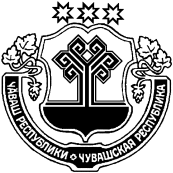 ЧУВАШСКАЯ РЕСПУБЛИКАЙĚПРЕÇ РАЙОН АДМИНИСТРАЦИЙĚ ЙЫШĂНУ15.05.2019 с.       256 №Йěпреç поселокě АДМИНИСТРАЦИЯИБРЕСИНСКОГО РАЙОНА ПОСТАНОВЛЕНИЕ15.05.2019 г.       № 256поселок Ибреси№
п/пНомер, дата уведомления (указывается номер и дата талона-уведомления)Сведения о муниципальном служащем, направившем уведомлениеСведения о муниципальном служащем, направившем уведомлениеСведения о муниципальном служащем, направившем уведомлениеСведения о муниципальном служащем, направившем уведомлениеКраткое содержание уведомленияФ.И.О. лица, принявшего уведомление№
п/пНомер, дата уведомления (указывается номер и дата талона-уведомления)Ф.И.О.документ, удостоверяющий личность, - паспорт гражданина Российской Федерации; служебное удостоверениедолжностьконтактный номер телефонаКраткое содержание уведомленияФ.И.О. лица, принявшего уведомлениеЧĂВАШ РЕСПУБЛИКИЧУВАШСКАЯ РЕСПУБЛИКАЙĚПРЕÇ РАЙОНĚН АДМИНИСТРАЦИЙĚЙЫШĂНУ20.05. 2019               №267Йěпреç поселокěАДМИНИСТРАЦИЯ ИБРЕСИНСКОГО РАЙОНАПОСТАНОВЛЕНИЕ20.05. 2019      №267 поселок Ибреси30ООО «Каналсеть+»,  Чувашская Республика, Ибресинский район, п. Ибреси, ул. Маресьева, д.36 1ЧĂВАШ РЕСПУБЛИКИЧУВАШСКАЯ РЕСПУБЛИКАЙĚПРЕÇ РАЙОН АДМИНИСТРАЦИЙĚ ЙЫШĂНУ21.05.2019    274 №         Йěпреç поселокě АДМИНИСТРАЦИЯИБРЕСИНСКОГО РАЙОНА ПОСТАНОВЛЕНИЕ21.05.2019    № 274поселок ИбресиЧĂВАШ РЕСПУБЛИКИ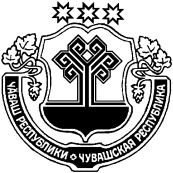 ЧУВАШСКАЯ РЕСПУБЛИКАЙĚПРЕÇ РАЙОНĚН АДМИНИСТРАЦИЙĚЙЫШĂНУ23.05. 2019               №279Йěпреç поселокěАДМИНИСТРАЦИЯ ИБРЕСИНСКОГО РАЙОНАПОСТАНОВЛЕНИЕ23.05. 2019      №279 поселок Ибреси31ИП «Петров Б.М.»,  Чувашская Республика, Ибресинский район, д. Вудоялы, ул.Гагарина, д.43 1ЧĂВАШ РЕСПУБЛИКИЧУВАШСКАЯ РЕСПУБЛИКАЙĚПРЕÇ РАЙОНĚН АДМИНИСТРАЦИЙĚЙЫШĂНУ27.05. 2019         № 288Йěпреç поселокěАДМИНИСТРАЦИЯ ИБРЕСИНСКОГО РАЙОНАПОСТАНОВЛЕНИЕ27.05. 2019      № 288 поселок ИбресиФ.И.О.Должность№ каб.Служебный телефонЭлектронный адресРуководствоРуководствоРуководствоРуководствоРуководствоГорбунов Сергей ВалерьевичГлава администрации Ибресинского района3022-13-15ibresi@cap.ruГаврилов Валерий ФеофановичЗаместитель главы администрации - начальник отдела сельского хозяйства2112-14-15ibragro01@cap.ruОтдел экономики и управления имуществом, исполняющий муниципальную функциюОтдел экономики и управления имуществом, исполняющий муниципальную функциюОтдел экономики и управления имуществом, исполняющий муниципальную функциюОтдел экономики и управления имуществом, исполняющий муниципальную функциюОтдел экономики и управления имуществом, исполняющий муниципальную функциюЧернова Надежда АлександровнаНачальника отдела экономики и управления имуществом3032-33-33ibreconomy@cap.ruФилиппова Татьяна ИвановнаЗаместитель начальника отдела экономики и управления имуществом3072-25-71ibrecon3@cap.ruЕрмошкин Михаил ПантелеймоновичИ.о. заведующего сектором земельных отношений отдела экономики и управления имуществом3042-25-71ibrecon4@cap.ruСтепанова Екатерина НиколаевнаГлавный специалист-эксперт сектора земельных отношений отдела экономики и управления имуществом3042-25-71ibreconomy2@cap.ruФедосеева Людмила АлексеевнаГлавный специалист-эксперт по имущественным отношениям3042-25-71ibrgki1@cap.ru